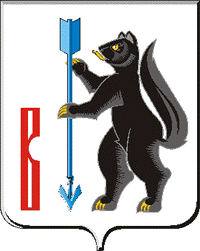  АДМИНИСТРАЦИЯ ГОРОДСКОГО ОКРУГА ВЕРХОТУРСКИЙП О С Т А Н О В Л Е Н И Еот 07.08.2020г. № 548г. ВерхотурьеО внесении изменений в План мероприятий по восстановлению штатного режима работы муниципальных учреждений культуры и дополнительного образования в сфере культуры, осуществляющих деятельность на территории городского округа Верхотурский, после снятия ограничительных мер по предупреждению распространения новой коронавирусной инфекции на территории городского округа Верхотурский, утвержденный постановлением Администрации городского округа Верхотурский  от  30.04.2020 № 300 «Об утверждении Плана мероприятий по восстановлению штатного режима работы муниципальных учреждений культуры и дополнительного образования в сфере культуры, осуществляющих деятельность на территории городского округа Верхотурский, после снятия ограничительных мер по предупреждению распространения новой коронавирусной инфекции на территории городского округа Верхотурский»          В целях реализации подпункта 2 пункта 1 Указа Губернатора Свердловской области от 31.07.2020 № 421-УГ «О внесении изменений в Указ Губернатора Свердловской области от 18.03.2020 № 100-УГ «О введении на территории Свердловской области режима повышенной готовности и принятии дополнительных мер по защите населения от новой коронавирусной инфекции (2019-пСоУ)», в целях координации деятельности муниципальных учреждений культуры и дополнительного образования в сфере культуры  в условиях поэтапного снятия ограничительных мер по предупреждению распространения новой коронавирусной инфекции на территории городского округа Верхотурский и обеспечения реализации на территории городского округа Верхотурский единой муниципальной политики в сфере культуры, руководствуясь Уставом городского округа Верхотурский,ПОСТАНОВЛЯЮ:1.Внести в План мероприятий по восстановлению штатного режима работы муниципальных учреждений культуры и дополнительного образования в сфере культуры, осуществляющих деятельность на территории городского округа Верхотурский, после снятия ограничительных мер по предупреждению распространения новой коронавирусной инфекции на территории городского округа Верхотурский, утвержденный постановлением Администрации городского округа Верхотурский  от  30.04.2020 № 300 «Об утверждении Плана мероприятий по восстановлению штатного режима работы муниципальных учреждений культуры и дополнительного образования в сфере культуры, осуществляющих деятельность на территории городского округа Верхотурский, после снятия ограничительных мер по предупреждению распространения новой коронавирусной инфекции на территории городского округа Верхотурский» следующие изменения:       	дополнить строками 12-1, 12-2, 12-3, 12-4 и строки 15 и 19 изложить в новой редакции согласно приложению к настоящему постановлению.	2.Опубликовать настоящее постановление в информационном бюллетене «Верхотурская неделя» и разместить на официальном сайте городского округа Верхотурский.	3.Контроль исполнения настоящего постановления возложить на заместителя главы Администрации городского округа Верхотурский по социальным вопросам Бердникову Н.Ю.Главагородского округа Верхотурский                                                      А.Г. ЛихановПриложениек постановлению Администрациигородского округа Верхотурскийот 07.08.2020г. № 548 	12-1Перевод работников культурно-досуговых учреждений с дистанционного режима работы на обычный трудовой режимМБУК «Центр культуры»И.о. директора Гайнанова Н.А.в течение 1 рабочего дня с момента отмены12-2Корректировка режима посещения экспозиционно-выставочных помещений и стоимости входного билета в культурно-досуговое учреждение с учетом сохраняющейся опасности распространения коронавирусной инфекцииМБУК «Центр культуры»И.о. директора Гайнанова Н.А.в течение 3 рабочих дней с момента отмены ограничительных мер12-3Открытие экспозиционно-выставочных помещений культурно-досуговых учреждений для одиночных посетителей с учетом ограниченного доступаМБУК «Центр культуры»И.о. директора Гайнанова Н.А.по истечение 3 рабочих дней с момента отмены ограничительных мер12-4Открытие экспозиционно-выставочных помещений культурно-досуговых учреждений, в том числе, для группового посещения с учетом соблюдения установленных в Свердловской области ограничений по предельному количеству участников мероприятий (при наличии)МБУК «Центр культуры»И.о. директора Гайнанова Н.А.по истечение 10 рабочих дней с момента отмены ограничительных мер15Уведомление посетителей о режиме работы культурно-досуговых учреждений (сайт, средства массовой информации и т.д.)МБУК «Центр культуры»И.о. директора Гайнанова Н.А.по истечение 3 рабочих дней с момента отмены ограничительных мер19Корректировка Планов выставочной работы культурно-досуговых учреждений на II полугодие 2020 года с учетом переноса мероприятий, запланированных к реализации  в I полугодии 2020 годаМБУК «Центр культуры»И.о. директора Гайнанова Н.А.до 20 августа 2020 года